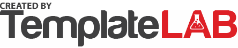 ROOMROOMROOM2344 Agamemnon Avenue, 25443 Chicago

City Skyline Views: Charming, naturally well-lit room with separate bathroom in Old Town neighbourhood. Close to the red line, shops and nightlife on Wells Street. Pet-friendly. $750/month, utilities included.2344 Agamemnon Avenue, 25443 Chicago

City Skyline Views: Charming, naturally well-lit room with separate bathroom in Old Town neighbourhood. Close to the red line, shops and nightlife on Wells Street. Pet-friendly. $750/month, utilities included.RENTAL LEDGERRENTAL LEDGERRENTAL LEDGER2344 Agamemnon Avenue, 25443 Chicago

City Skyline Views: Charming, naturally well-lit room with separate bathroom in Old Town neighbourhood. Close to the red line, shops and nightlife on Wells Street. Pet-friendly. $750/month, utilities included.2344 Agamemnon Avenue, 25443 Chicago

City Skyline Views: Charming, naturally well-lit room with separate bathroom in Old Town neighbourhood. Close to the red line, shops and nightlife on Wells Street. Pet-friendly. $750/month, utilities included.ROOM RENT INCOMEROOM RENT INCOMEYEAR: 2023TenantPeriodPayment DateRent AmountJoshua MartinJan 01 - Jan 3103/01/2023$750.00Joshua MartinFeb 01 - Feb 2801/02/2023$750.00Joshua MartinMar 01 - Mar 3101/03/2023$750.00Joshua MartinApr 01 - Apr 1801/04/2023$400.00Tamara PierceApr 20 - Apr 3120/04/2023$300.00Tamara PierceMay 01 - May 3101/05/2023$750.00Harold StoneJun 01 - Jun 1501/06/2023$400.00John PetersonJun 25- Jun 3025/06/2023$150.00John PetersonJul 01 - Jul 3101/07/2023$750.00Total Rent IncomeTotal Rent Income$5,000.00EXPENSESEXPENSESYEAR: 2023Expense descriptionAmountRoom AllocationProrated ExpenseInterest & Taxes$8,000.0020%$1,600.00Insurance$2,800.0025%$700.00Utilities$3,800.0010%$380.00Internet, cable and streaming$800.0010%$80.00Home maintenance$500.0010%$50.00Direct room repairs$150.00100%$150.00Other$250.0020%$50.00Total ExpensesTotal Expenses$3,010.00NET ROOM RENT INCOMENET ROOM RENT INCOMENET ROOM RENT INCOME$1,990.00© TemplateLab.com © TemplateLab.com 